 เรียน    ผู้อำนวยการสาขา  สำนักงาน  ฝ่าย……………………………………………………………………………………...... ข้าพเจ้า นาย/นาง/นางสาว………….……………………………………………................... ตำแหน่ง………….….……..…………………….....................สังกัด…………………….………………....................... .มีความประสงค์ให้ สสวท.  ทำหนังสือส่งตัว  ข้าพเจ้า   และ  หรือบุคคลในครอบครัวของข้าพเจ้า คือ…………………………..…………………………......................  ซึ่งเกี่ยวข้องเป็น 	   บิดา       มารดา       คู่สมรส       บุตร   เพื่อ   [  ]  ตรวจรักษา     [   ]  เข้าพักรักษาตัว   ในฐานะผู้ป่วยใน  ที่โรงพยาบาล……………………………………………............... โดยข้าพเจ้ารับทราบ  และยินดีปฏิบัติตามเงื่อนไขดังต่อไปนี้ข้าพเจ้าทราบแล้วว่า  สสวท.  จะเป็นผู้เรียกเก็บเงินค่ารักษาพยาบาลจากข้าพเจ้าเพื่อนำส่งให้โรงพยาบาล  สำหรับค่ารักษาพยาบาลตัวข้าพเจ้า   และ  หรือบุคคลในครอบครัวของข้าพเจ้าในวงเงินครั้งละไม่เกินหนึ่งหมื่นบาทข้าพเจ้าให้สัญญาว่าเมื่อ สสวท. ได้แจ้งหนี้เงินค่ารักษาพยาบาลให้ข้าพเจ้าทราบแล้ว  ข้าพเจ้าจะรีบนำส่งเงินจำนวนนั้นให้แก่ สสวท. ภายในกำหนดเวลาสามสิบวันนับจากวันได้รับแจ้ง  หากข้าพเจ้าไม่ส่งเงินหรือส่งเงินไม่ครบจำนวนที่จะต้องส่งภายในกำหนดเวลาดังกล่าว ข้าพเจ้ายินยอมให้ สสวท. หักเงินเดือน หรือเงินอื่นใดที่ข้าพเจ้าจะมีสิทธิได้รับจาก  สสวท. หลังจากหักภาษีเงินได้และเงินที่ นำส่งให้ธนาคารอาคารสงเคราะห์ (ถ้ามี)		จึงเรียนมาเพื่อโปรดพิจารณาลงชื่อ………………………………………………………..…………..........................         วันที่………..….... เดือน…………………………..…............... พ.ศ………..……… ลงชื่อ………………………………………………………….………...........................        วันที่………..….... เดือน………..…………………….............. พ.ศ………..……….         (………………….………………………………….…………..........................)ผู้อำนวยการสาขา สำนักงาน ฝ่าย…………………….………….………....................  เรียน    ผู้อำนวยการ เพื่อโปรดพิจารณา  หากเห็นสมควรโปรดลงนามในหนังสือ   ที่แนบ ลงชื่อ ……………………………………………………………..…..    		  วันที่………..….... เดือน………………………………….......... พ.ศ………..……...             ผู้อำนวยการฝ่ายทรัพยากรบุคคลและพัฒนาองค์กร ผลการพิจารณา ลงชื่อ ……………………………………………………….…..……..............................     วันที่…………....... เดือน…………………………………......... พ.ศ…………….....                               รองผู้อำนวยการสถาบันส่งเสริมการสอนวิทยาศาสตร์และเทคโนโลยี (สสวท.)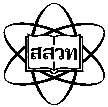 แบบหนังสือขอเข้ารับการรักษาพยาบาลจากโรงพยาบาลเอกชนHR.2-17